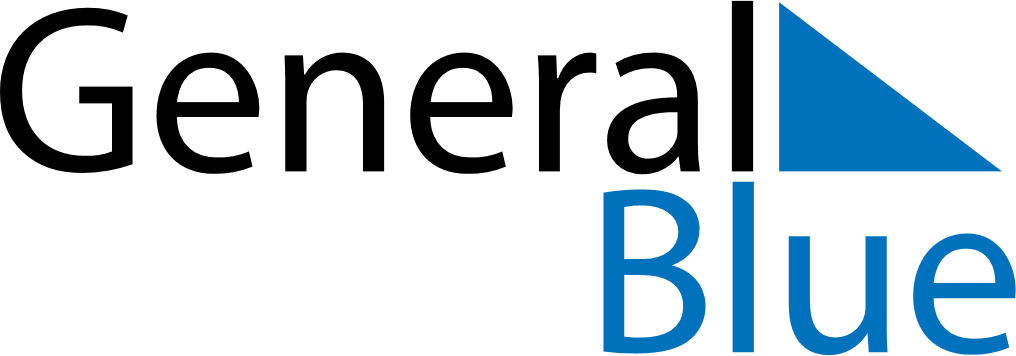 September 2022September 2022September 2022September 2022ArmeniaArmeniaArmeniaMondayTuesdayWednesdayThursdayFridaySaturdaySaturdaySunday12334Knowledge, Literacy and Education Day5678910101112131415161717181920212223242425Independence Day2627282930